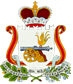                                                  АДМИНИСТРАЦИЯ КРУТОВСКОГО СЕЛЬСКОГО ПОСЕЛЕНИЯПОСТАНОВЛЕНИЕот   30 октября 2015г.                         № 29            О присвоении  адресов объектам недвижимости,            находящимся в деревне Крутое  Велижского            района  Смоленской области                       В связи с необходимостью присвоения адресов объектам      недвижимости, расположенным на территории муниципального образования Крутовское  сельское поселение,      в соответствии со ст.14 Федерального закона от 06.10.2003 №131-ФЗ «Об общих принципах организации местного самоуправления в Российской Федерации»,  Уставом муниципального образования Крутовское  сельское поселение (новая редакция),  Правилами присвоения, изменения и аннулирования адресов, утвержденными решением Совета депутатов Крутовского  сельского поселения от 13.07.2015 № 16  с учетом мнения постоянно действующей комиссии Администрации Крутовского   сельского поселения по систематизации адресного хозяйства муниципального образования Крутовского сельское поселение, Администрация  Крутовского  сельского поселения   ПОСТАНОВЛЯЕТ  1. Присвоить адреса объектам недвижимости, расположенным в деревне Крутое  Велижского района Смоленской области, согласно приложения.   2 	Настоящее постановление вступает в силу со дня его подписания Главой муниципального образования Крутовское сельское поселение и подлежит опубликованию в печатном средстве массовой информации органов местного самоуправления Крутовского сельского поселения «Крутовские вести»,обнародованию в местах предназначенных для обнародования нормативных правовых актов и размещению на странице муниципального образования Крутовское сельское поселение на официальном сайте  муниципального образования «Велижский район» в сети Интернет.Глава муниципального образованияКрутовское сельское поселение                                                                                                              М.В.Васильева		Приложение 1к постановлению Администрации муниципального образования Крутовское сельское поселение                                                                                                            от 30.10.2015    № 29№ п/пНаименование объекта недвижимостиСведения о владельцеАдресСведения об объекте недвижимостиПримечание1.Жилой домСПК «Крутое»Российская Федерация, Смоленская область, Велижский район, Крутовское сельское  поселение, д.Крутое, ул.Центральная,д. 1, Кадастровый номер               площадь 54 м2Похозяйственная книга №2, лицевой счет №62, л.372Земельный участокКондратьева Н.А.Российская Федерация, Смоленская область, Велижский район, Крутовское сельское  поселение, д.Крутое, ул.Центральная,д. 1,Кадастровый номер               67:01:122 01 01 0057Площадь 5000 м2     Похозяйственная книга №2, лицевой счет №62, л.373Жилой домМихайлов В.АРоссийская Федерация, Смоленская область, Велижский район, Крутовское сельское  поселение, д.Крутое, ул.Центральная,д. 2Кадастровый номер. площадь 54 м2               Похозяйственная книга №2, лицевой счет №63, л.394Земельный участокМихайлов В.АРоссийская Федерация, Смоленская область, Велижский район, Крутовское сельское  поселение, д.Крутое, ул.Центральная,д. 2Кадастровый номер. 67:01:122 01 01:0058    площадь   5000 м2       Похозяйственная книга №2, лицевой счет №63, л.395.Жилой домСПК «Крутое»Российская Федерация, Смоленская область, Велижский район, Крутовское сельское  поселение, д.Крутое, ул.Центральная,д. 3Кадастровый номер. площадь 54 м2               6Земельный участокРоссийская Федерация, Смоленская область, Велижский район, Крутовское сельское  поселение, д.Крутое, ул.Центральная,д. 3Кадастровый номер. 67:01:122 01 01:0055    площадь   5000 м2       7.Жилой домСПК «Крутое»Российская Федерация, Смоленская область, Велижский район, Крутовское сельское  поселение, д.Крутое, ул.Центральная,д. 4Кадастровый (условный) номер  -    площадь 77 м2               Похозяйственная книга № 2, лицевой счет № 64, л.418.Земельный участокРоссийская Федерация, Смоленская область, Велижский район, Крутовское сельское  поселение, д.Крутое, ул.Центральная,д. 4Кадастровый номер. 67:01:122 01 01 :0059площадь   5000 м2       Похозяйственная книга № 2, лицевой счет № 64, л.419Жилой домСПК «Крутое»Российская Федерация, Смоленская область, Велижский район, Крутовское сельское  поселение, д.Крутое, ул.Центральная,д. 5 Кадастровый номер -площадь 77 м2               Похозяйственная книга № 2, лицевой счет № 61, л.3510Земельный участокМихайлов А.Г.Российская Федерация, Смоленская область, Велижский район, Крутовское сельское  поселение, д.Крутое, ул.Центральная,д. 5Кадастровый номер -67:01:122 01 01:0056                                                                                                                                                                                                                               Похозяйственная книга № 2, лицевой счет № 61, л.3511Жилой домМиронова М.Г.Российская Федерация, Смоленская область, Велижский район, Крутовское сельское  поселение, д.Крутое, ул.Центральная,д. 7 Кадастровый номер -площадь 55,3 м2               Похозяйственная книга № 2, лицевой счет № 59, л.3112Земельный участокМиронова М.Г.Российская Федерация, Смоленская область, Велижский район, Крутовское сельское  поселение, д.Крутое, ул.Центральная,д. 7Кадастровый номер -67:01:122 01 01 :0054площадь   5000 м2       Похозяйственная книга № 2, лицевой счет № 59, л.3113Жилой домСПК «Крутое»Российская Федерация, Смоленская область, Велижский район, Крутовское сельское  поселение, д.Крутое, ул.Центральная,д. 6Кадастровый номер -площадь 80 м2               Похозяйственная книга № 2, лицевой счет № 65, л.4314Земельный участокНикитин А.В.Российская Федерация, Смоленская область, Велижский район, Крутовское сельское  поселение, д.Крутое, ул.Центральная,д. 6Кадастровый номер -67:01:122 01 01:0060площадь   5000 м2       Похозяйственная книга № 2, лицевой счет № 65, л.4315Жилой домСПК «Крутое»Российская Федерация, Смоленская область, Велижский район, Крутовское сельское  поселение, д.Крутое, ул.Центральная,д. 9Кадастровый номер –Площадь  42   м2Похозяйственная книга № 2, лицевой счет № 58, л.2916Земельный участокСнигирев И.И.  Российская Федерация, Смоленская область, Велижский район, Крутовское сельское  поселение, д.Крутое, ул.Центральная,д. 9Кадастровый номер -Похозяйственная книга № 2, лицевой счет № 58, л.2917Жилой домСПК «Крутое»Российская Федерация, Смоленская область, Велижский район, Крутовское сельское  поселение, д.Крутое, ул.Центральная,д. 11Кадастровый номер –Площадь  42   м218Земельный участокРоссийская Федерация, Смоленская область, Велижский район, Крутовское сельское  поселение, д.Крутое, ул.Центральная,д. 11Кадастровый номер –Площадь  5000   м219Жилой домСПК «Крутое»Российская Федерация, Смоленская область, Велижский район, Крутовское сельское  поселение, д.Крутое, ул.Центральная,д. 13Кадастровый номер –Площадь  42   м220Земельный участокРоссийская Федерация, Смоленская область, Велижский район, Крутовское сельское  поселение, д.Крутое, ул.Центральная,д. 13Кадастровый номер –Площадь 5000    м221Жилой домСПК «Крутое»Российская Федерация, Смоленская область, Велижский район, Крутовское сельское  поселение, д.Крутое, ул.Центральная,д. 15Кадастровый номер –Площадь  42   м222Земельный участокРоссийская Федерация, Смоленская область, Велижский район, Крутовское сельское  поселение, д.Крутое, ул.Центральная,д. 15Кадастровый номер –Площадь  5000   м223Жилой домСПК «Крутое»Российская Федерация, Смоленская область, Велижский район, Крутовское сельское  поселение, д.Крутое, ул.Центральная,д. 8Кадастровый номер –Площадь  108   м2Похозяйственная книга № 2, лицевой счет № 66, л.4724Земельный участокГаврилов А.С.Российская Федерация, Смоленская область, Велижский район, Крутовское сельское  поселение, д.Крутое, ул.Центральная,д. 8Кадастровый номер –67:01:122 01 01 :0060Площадь 1,10   гаПохозяйственная книга № 2, лицевой счет № 66, л.4725Жилой домСПК «Крутое»Российская Федерация, Смоленская область, Велижский район, Крутовское сельское  поселение, д.Крутое, ул.Центральная,д.17Кадастровый номер –Площадь  58   м2Похозяйственная книга № 2, лицевой счет № 54, л.2126Земельный участокПрохоров А.Н.Российская Федерация, Смоленская область, Велижский район, Крутовское сельское  поселение, д.Крутое, ул.Центральная,д.17Кадастровый номер 67:01:122 01 01:0050Площадь  5000   м2Похозяйственная книга № 2, лицевой счет № 54, л.2127Жилой домСПК «Крутое»Российская Федерация, Смоленская область, Велижский район, Крутовское сельское  поселение, д.Крутое, ул.Центральная,д.19Кадастровый номер –Площадь  48   м2Похозяйственная книга № 2, лицевой счет № 53, л.1928Земельный участокВуйменков Н.М.Российская Федерация, Смоленская область, Велижский район, Крутовское сельское  поселение, д.Крутое, ул.Центральная,д.19Кадастровый номер 67:01:122 01 01:0098Площадь  5000   м2Похозяйственная книга № 2, лицевой счет № 53, л.1929Жилой домПозднякова  В.М.Российская Федерация, Смоленская область, Велижский район, Крутовское сельское  поселение, д.Крутое, ул.Центральная,д.10Кадастровый номер –Площадь  126   м2Похозяйственная книга № 2, лицевой счет № 52, л.1530Земельный участокПоздняков Н.И.Российская Федерация, Смоленская область, Велижский район, Крутовское сельское  поселение, д.Крутое, ул.Центральная,д.10Кадастровый номер 67:01:122 01 01:0048Площадь  5000   м2Похозяйственная книга № 2, лицевой счет № 52, л.1531Нежилоебывший детсадРоссийская Федерация, Смоленская область, Велижский район, Крутовское сельское  поселение, д.Крутое, ул.Центральная,д.21Кадастровый номер –Площадь  64  м232НежилоеДом  досугаРоссийская Федерация, Смоленская область, Велижский район, Крутовское сельское  поселение, д.Крутое, ул.Центральная,д.2333Жилой домСПК «Крутое»Российская Федерация, Смоленская область, Велижский район, Крутовское сельское  поселение, д.Крутое, ул.Центральная,д.12Кадастровый номер –Площадь  64  м234Земельный участокКарповский С.Н.Российская Федерация, Смоленская область, Велижский район, Крутовское сельское  поселение, д.Крутое, ул.Центральная,д.12Кадастровый номер 67:01:122 01 01:0002Площадь  5000   м235НежилоеКрутовская основная общеобразовательная школаРоссийская Федерация, Смоленская область, Велижский район, Крутовское сельское  поселение, д.Крутое, ул.Центральная,д.25Кадастровый номер67:01:122 01 01:012336Жилой домМихайлова Д.М.Российская Федерация, Смоленская область, Велижский район, Крутовское сельское  поселение, д.Крутое, ул.Центральная,д.16Кадастровый номер –Площадь  60  м2Похозяйственная книга № 2, лицевой счет № 49, л.937Земельный участокМихайлова  Д.М.Российская Федерация, Смоленская область, Велижский район, Крутовское сельское  поселение, д.Крутое, ул.Центральная,д.16Кадастровый номер 67:01:122 01 01 :0047  Площадь  5000   м2Похозяйственная книга № 2, лицевой счет № 49, л.938Жилой домЕременок Л.В.Российская Федерация, Смоленская область, Велижский район, Крутовское сельское  поселение, д.Крутое, ул.Центральная,д.27Кадастровый номер –Площадь  30  м239Земельный участокЕременок Л.В.Российская Федерация, Смоленская область, Велижский район, Крутовское сельское  поселение, д.Крутое, ул.Центральная,д.27Кадастровый номер  Площадь  3600   м240НежилоеМагазин РайпоРоссийская Федерация, Смоленская область, Велижский район, Крутовское сельское  поселение, д.Крутое, ул.Центральная,д.14Кадастровый номер –Площадь  60  м241НежилоеКонтора СПКРоссийская Федерация, Смоленская область, Велижский район, Крутовское сельское  поселение, д.Крутое, ул.Центральная,д.18Кадастровый номер –Площадь  60  м242НежилоеФАПРоссийская Федерация, Смоленская область, Велижский район, Крутовское сельское  поселение, д.Крутое, ул.Центральная,д.20Кадастровый номер –Площадь  60  м243НежилоеСтарый магазин РАЙПОРоссийская Федерация, Смоленская область, Велижский район, Крутовское сельское  поселение, д.Крутое, ул.Центральная,д.22Кадастровый номер44НежилоеМагазин «У Саши»Российская Федерация, Смоленская область, Велижский район, Крутовское сельское  поселение, д.Крутое, ул.Центральная,д.24Кадастровый номер45Жилой домТарасова М.И.Российская Федерация, Смоленская область, Велижский район, Крутовское сельское  поселение, д.Крутое, ул.Центральная,д.26Кадастровый номер –Площадь  70  м2Похозяйственная книга № 2, лицевой счет № 45, л.146Земельный участокТарасова М.И.Российская Федерация, Смоленская область, Велижский район, Крутовское сельское  поселение, д.Крутое, ул.Центральная,д.26Кадастровый номер 67:01:122 01 01 :00379    Площадь  5000  м2Похозяйственная книга № 2, лицевой счет № 45, л.147Жилой домСереда Л.М.Российская Федерация, Смоленская область, Велижский район, Крутовское сельское  поселение, д.Крутое, ул.Центральная,д.29Кадастровый номер –Площадь  30  м2Похозяйственная книга № 2, лицевой счет № 41, л.9148Земельный участокРоссийская Федерация, Смоленская область, Велижский район, Крутовское сельское  поселение, д.Крутое, ул.Центральная,д.29Кадастровый номер67:01:122 01 01:0036     Площадь  5000  м2Похозяйственная книга № 2, лицевой счет № 41, л.9149Жилой домСорокин А.ВРоссийская Федерация, Смоленская область, Велижский район, Крутовское сельское  поселение, д.Крутое, ул.Центральная,д.31Кадастровый номер –Площадь  72  м2Похозяйственная книга № 1, лицевой счет № 11, л.2550Земельный участокСорокин А.ВРоссийская Федерация, Смоленская область, Велижский район, Крутовское сельское  поселение, д.Крутое, ул.Центральная,д.31Кадастровый номер67:01:122 01 01:14     Площадь  2100  м2Похозяйственная книга № 1, лицевой счет № 11, л.2551Жилой домСорокина Н.НРоссийская Федерация, Смоленская область, Велижский район, Крутовское сельское  поселение, д.Крутое, ул.Центральная,д.31Кадастровый номер –Площадь  72  м2Похозяйственная книга № 1, лицевой счет № 11, л.2552Земельный участокСорокина Н.Н.Российская Федерация, Смоленская область, Велижский район, Крутовское сельское  поселение, д.Крутое, ул.Центральная,д.31Кадастровый номер67:01:122 01 01:14     Площадь  2100  м2Похозяйственная книга № 1, лицевой счет № 11, л.2553Жилой домНауменков А.Н.Российская Федерация, Смоленская область, Велижский район, Крутовское сельское  поселение, д.Крутое, ул.Центральная,д.31Кадастровый номер –Площадь  72  м2Похозяйственная книга № 1, лицевой счет № 11, л.2554Земельный участокНауменков А.Н.Российская Федерация, Смоленская область, Велижский район, Крутовское сельское  поселение, д.Крутое, ул.Центральная,д.31Кадастровый номер67:01:122 01 01:14     Площадь  2100  м2Похозяйственная книга № 1, лицевой счет № 11, л.2555Жилой домСорокина И.А.Российская Федерация, Смоленская область, Велижский район, Крутовское сельское  поселение, д.Крутое, ул.Центральная,д.31Кадастровый номер –Площадь  72  м2Похозяйственная книга № 1, лицевой счет № 11, л.2556Земельный участокСорокина И.А.Российская Федерация, Смоленская область, Велижский район, Крутовское сельское  поселение, д.Крутое, ул.Центральная,д.31Кадастровый номер67:01:122 01 01:14     Площадь  2100  м2Похозяйственная книга № 1, лицевой счет № 11, л.2557Жилой домЕременок М.М.Российская Федерация, Смоленская область, Велижский район, Крутовское сельское  поселение, д.Крутое, ул.Центральная,д.33Кадастровый номер –Площадь  54  м258Земельный участокЕременок М.М.Российская Федерация, Смоленская область, Велижский район, Крутовское сельское  поселение, д.Крутое, ул.Центральная,д.33Кадастровый номер     Площадь  5000  м259Жилой домБудан Н.Н.Российская Федерация, Смоленская область, Велижский район, Крутовское сельское  поселение, д.Крутое, ул.Центральная,д.35Кадастровый номер –Площадь  48  м2Похозяйственная книга № 1, лицевой счет № 44, л.9760Земельный участокРоссийская Федерация, Смоленская область, Велижский район, Крутовское сельское  поселение, д.Крутое, ул.Центральная,д.35Кадастровый номер 67:01:122 01 01 :0101       Площадь  5000  м2Похозяйственная книга № 1, лицевой счет № 44, л.9761Жилой домСПК «Крутое»Российская Федерация, Смоленская область, Велижский район, Крутовское сельское  поселение, д.Крутое, ул.Набережная,д.1Кадастровый номер –Площадь  70  м2Похозяйственная книга № 2, лицевой счет № 87, л.9362Земельный участокМартыненков Г.А.Российская Федерация, Смоленская область, Велижский район, Крутовское сельское  поселение, д.Крутое, ул.Набережная,д.1Кадастровый номер 67:01:122 01 01 :0084       Площадь  5000  м2Похозяйственная книга № 2, лицевой счет № 87, л.9363Земельный участокСинчук Г.Е.Российская Федерация, Смоленская область, Велижский район, Крутовское сельское  поселение, д.Крутое, ул.Набережная,д.2Кадастровый номер 67:01:122 01 01 :0092       Площадь  5000  м264Жилой домСПК «Крутое»Российская Федерация, Смоленская область, Велижский район, Крутовское сельское  поселение, д.Крутое, ул.Набережная,д.4Кадастровый номер –Площадь  70  м2Похозяйственная книга № 1, лицевой счет № 10, л.2165Земельный участокРоссийская Федерация, Смоленская область, Велижский район, Крутовское сельское  поселение, д.Крутое, ул.Набережная,д.4Кадастровый номер 67:01:122 01 01 :0092       Площадь  5000  м2Похозяйственная книга № 1, лицевой счет № 10, л.2166Жилой домТимофеев  В.М.Российская Федерация, Смоленская область, Велижский район, Крутовское сельское  поселение, д.Крутое, ул.Набережная,д.6Кадастровый номер –Площадь  70  м2Похозяйственная книга № 2, лицевой счет № 84, л.8767Земельный участокТимофеев В.М.Российская Федерация, Смоленская область, Велижский район, Крутовское сельское  поселение, д.Крутое, ул.Набережная,д.6Кадастровый номер 67:01:122 01 01 :0080       Площадь  5000  м2Похозяйственная книга № 2, лицевой счет № 84, л.8768Жилой домГорыня А.А.Российская Федерация, Смоленская область, Велижский район, Крутовское сельское  поселение, д.Крутое, ул.Набережная,д.3Кадастровый номер –Площадь  60  м2Похозяйственная книга № 2, лицевой счет № 85, л.8969Земельный участокГорыня А.А.Российская Федерация, Смоленская область, Велижский район, Крутовское сельское  поселение, д.Крутое, ул.Набережная,д.3Кадастровый номер 67:01:122 01 01 :0082        Площадь  5000  м2Похозяйственная книга № 2, лицевой счет № 85, л.8970Жилой домДемидова А.И.Российская Федерация, Смоленская область, Велижский район, Крутовское сельское  поселение, д.Крутое, ул.Набережная,д.5Кадастровый номер –Площадь  54  м271Земельный участокДемидова А.И.Российская Федерация, Смоленская область, Велижский район, Крутовское сельское  поселение, д.Крутое, ул.Набережная,д.5Кадастровый номер 67:01:122 01 01 :0080        Площадь  5000  м272Жилой домСПК «Крутое»Российская Федерация, Смоленская область, Велижский район, Крутовское сельское  поселение, д.Крутое, ул.Набережная,д.8Кадастровый номер –Площадь  54  м2Похозяйственная книга № 2, лицевой счет № 86, л.9173Земельный участокНауменков И.НРоссийская Федерация, Смоленская область, Велижский район, Крутовское сельское  поселение, д.Крутое, ул.Набережная,д.8Кадастровый номер 67:01:122 01 01 :0083        Площадь  5000  м2Похозяйственная книга № 2, лицевой счет № 86, л.9174Жилой домТарунтаева О.А.Российская Федерация, Смоленская область, Велижский район, Крутовское сельское  поселение, д.Крутое, ул.Набережная,д.10Кадастровый номер –Площадь  54  м2Похозяйственная книга № 2, лицевой счет № 82, л.8375Земельный участокРоссийская Федерация, Смоленская область, Велижский район, Крутовское сельское  поселение, д.Крутое, ул.Набережная,д.10Кадастровый номер 67:01:122 01 01 :0079        Площадь  5000  м2Похозяйственная книга № 2, лицевой счет № 82, л.8376Жилой домТарасов В.А.Российская Федерация, Смоленская область, Велижский район, Крутовское сельское  поселение, д.Крутое, ул.Набережная,д.12Кадастровый номер –Площадь  45  м2Похозяйственная книга № 2, лицевой счет № 81, л.8177Земельный участокТарасов В.А.Российская Федерация, Смоленская область, Велижский район, Крутовское сельское  поселение, д.Крутое, ул.Набережная,д.12Кадастровый номер 67:01:122 01 01 :0077        Площадь  8800  м2Похозяйственная книга № 2, лицевой счет № 81, л.8178Жилой домМастерских Ю.В.Российская Федерация, Смоленская область, Велижский район, Крутовское сельское  поселение, д.Крутое, ул.Набережная,д.14Кадастровый номер –Площадь  42  м2Похозяйственная книга № 2, лицевой счет № 74, л.6379Земельный участокМастерских Ю В.Российская Федерация, Смоленская область, Велижский район, Крутовское сельское  поселение, д.Крутое, ул.Набережная,д.14Кадастровый номер         Площадь  5000  м2Похозяйственная книга № 2, лицевой счет № 74, л.6380Жилой домТимофеев А.В.Российская Федерация, Смоленская область, Велижский район, Крутовское сельское  поселение, д.Крутое, ул.Набережная,д.16Кадастровый номер –Площадь  70  м2Похозяйственная книга № 2, лицевой счет № 84, л.8781Земельный участокТимофеев А.В.Российская Федерация, Смоленская область, Велижский район, Крутовское сельское  поселение, д.Крутое, ул.Набережная,д.16Кадастровый номер 67:01:122 01 01 :0094        Площадь  5000  м2Похозяйственная книга № 2, лицевой счет № 84, л.8782Жилой домТерентьева Н.Ф.Российская Федерация, Смоленская область, Велижский район, Крутовское сельское  поселение, д.Крутое, ул.Набережная,д.18Кадастровый номер –Площадь  54  м2Похозяйственная книга № 2, лицевой счет № 80, л.7983Земельный участокТерентьев Н.И.Российская Федерация, Смоленская область, Велижский район, Крутовское сельское  поселение, д.Крутое, ул.Набережная,д.18Кадастровый номер 67:01:122 01 01 :0076        Площадь  7900  м2Похозяйственная книга № 2, лицевой счет № 80, л.7984Жилой домСПК «Крутое»Российская Федерация, Смоленская область, Велижский район, Крутовское сельское  поселение, д.Крутое, ул.Набережная,д.7Кадастровый номер –Площадь  77  м2Похозяйственная книга № 2, лицевой счет № 79, л.7585Земельный участокСорокина Л.Ф.Российская Федерация, Смоленская область, Велижский район, Крутовское сельское  поселение, д.Крутое, ул.Набережная,д.7Кадастровый номер 67:01:122 01 01 :0075        Площадь  4200  м2Похозяйственная книга № 2, лицевой счет № 79, л.7586Жилой домВащенко В.А.Российская Федерация, Смоленская область, Велижский район, Крутовское сельское  поселение, д.Крутое, ул.Набережная,д.9Кадастровый номер –Площадь  40  м2Похозяйственная книга № 2, лицевой счет № 77, л.7187Земельный участокВащенко В.А.Российская Федерация, Смоленская область, Велижский район, Крутовское сельское  поселение, д.Крутое, ул.Набережная,д.9Кадастровый номер 67:01:122 01 01 :0072        Площадь  5000  м2Похозяйственная книга № 2, лицевой счет № 77, л.7188Жилой домГоловнев В.Ф.Российская Федерация, Смоленская область, Велижский район, Крутовское сельское  поселение, д.Крутое, ул.Набережная,д.20Кадастровый номер –Площадь  54  м289Земельный участокГоловнев В.Ф.Российская Федерация, Смоленская область, Велижский район, Крутовское сельское  поселение, д.Крутое, ул.Набережная,д.20Кадастровый номер 67:01:122 01 01 :0076        Площадь  5000  м290Жилой домТарасов А.С.Российская Федерация, Смоленская область, Велижский район, Крутовское сельское  поселение, д.Крутое, ул.Набережная,д.22Кадастровый номер –Площадь  77  м2Похозяйственная книга № 2, лицевой счет № 78, л.7391Земельный участокТарасов А.С.Российская Федерация, Смоленская область, Велижский район, Крутовское сельское  поселение, д.Крутое, ул.Набережная,д.22Кадастровый номер 67:01:122 01 01 :0074        Площадь  5000  м2Похозяйственная книга № 2, лицевой счет № 78, л.7392Жилой домСПК «Крутое»Российская Федерация, Смоленская область, Велижский район, Крутовское сельское  поселение, д.Крутое, ул.Набережная,д.11Кадастровый номер –Площадь  42  м2Похозяйственная книга № 2, лицевой счет № 76, л.6993Земельный участокКурышев С.Д.Российская Федерация, Смоленская область, Велижский район, Крутовское сельское  поселение, д.Крутое, ул.Набережная,д.11Кадастровый номер 67:01:122 01 01 :0087        Площадь  5000  м2Похозяйственная книга № 2, лицевой счет № 76, л.6994Жилой домЕзжеленок Н.М.Российская Федерация, Смоленская область, Велижский район, Крутовское сельское  поселение, д.Крутое, ул.Набережная,д.13Кадастровый номер –Площадь  49  м2Похозяйственная книга № 2, лицевой счет № 75, л.6595Земельный участокЕзжеленок Н.М.Российская Федерация, Смоленская область, Велижский район, Крутовское сельское  поселение, д.Крутое, ул.Набережная,д.24Кадастровый номер 67:01:122 01 01 :0069        Площадь  5000  м2Похозяйственная книга № 2, лицевой счет № 75, л.6596Жилой домЛазарева С.Н.Российская Федерация, Смоленская область, Велижский район, Крутовское сельское  поселение, д.Крутое, ул.Набережная,д.15Кадастровый номер –Площадь  54  м2Похозяйственная книга № 2, лицевой счет № 74, л.6397Земельный участокЛазарева С.Н.Российская Федерация, Смоленская область, Велижский район, Крутовское сельское  поселение, д.Крутое, ул.Набережная,д.26Кадастровый номер 67:01:122 01 01 :0004        Площадь  5000  м2Похозяйственная книга № 2, лицевой счет № 74, л.6398Земельный участокЕзжеленок Т.Г.Российская Федерация, Смоленская область, Велижский район, Крутовское сельское  поселение, д.Крутое, ул.Набережная,д.28Кадастровый номер 67:01:122 01 01 :0070        Площадь  5000  м299Земельный участокКривченко З.Н.Российская Федерация, Смоленская область, Велижский район, Крутовское сельское  поселение, д.Крутое, ул.Набережная,д.30Кадастровый номер 67:01:122 01 01 :0068        Площадь  5000  м2100Жилой домШвило Н.И.Российская Федерация, Смоленская область, Велижский район, Крутовское сельское  поселение, д.Крутое, ул.Набережная,д.19Кадастровый номер –Площадь  40  м2Похозяйственная книга № 2, лицевой счет № 71, л.57101Земельный участокШвило Н.И.Российская Федерация, Смоленская область, Велижский район, Крутовское сельское  поселение, д.Крутое, ул.Набережная,д.17Кадастровый номер 67:01:122 01 01 :0066        Площадь  5000  м2Похозяйственная книга № 2, лицевой счет № 71, л.57102Жилой домПозднякова Л.К.Российская Федерация, Смоленская область, Велижский район, Крутовское сельское  поселение, д.Крутое, ул.Набережная,д.32Кадастровый номер –Площадь  40  м2Похозяйственная книга № 2, лицевой счет № 72, л.59103Земельный участокПозднякова Л.К.Российская Федерация, Смоленская область, Велижский район, Крутовское сельское  поселение, д.Крутое, ул.Набережная,д.32Кадастровый номер 67:01:122 01 01 :0067        Площадь  5000  м2Похозяйственная книга № 2, лицевой счет № 72, л.59104Жилой домСмирнова К.С.Российская Федерация, Смоленская область, Велижский район, Крутовское сельское  поселение, д.Крутое, ул.Ручейная ,д.1Кадастровый номер –Площадь  60  м2Похозяйственная книга № 2, лицевой счет № 47, л.5105Земельный участокСмирнова К.С.Российская Федерация, Смоленская область, Велижский район, Крутовское сельское  поселение, д.Крутое, ул.Ручейная ,д.1Кадастровый номер 67:01:122 01 01 :45        Площадь  5000  м2Похозяйственная книга № 2, лицевой счет № 47, л.5106Жилой домКиреенок А.М.Российская Федерация, Смоленская область, Велижский район, Крутовское сельское  поселение, д.Крутое, ул.Ручейная ,д.3Кадастровый номер –Площадь  90  м2Похозяйственная книга № 2, лицевой счет № 48, л.7107Земельный участокКиреенок А.М.Российская Федерация, Смоленская область, Велижский район, Крутовское сельское  поселение, д.Крутое, ул.Ручейная ,д.3Кадастровый номер 67:01:122 01 01 :46        Площадь  5000  м2Похозяйственная книга № 2, лицевой счет № 48, л.7108Жилой домТокарчук Л.ГРоссийская Федерация, Смоленская область, Велижский район, Крутовское сельское  поселение, д.Крутое, ул.Ручейная ,д.5Кадастровый номер –Площадь  36  м2Похозяйственная книга № 2, лицевой счет № 89, л.97109Земельный участокКарповский С.Н.Российская Федерация, Смоленская область, Велижский район, Крутовское сельское  поселение, д.Крутое, ул.Ручейная ,д.5Кадастровый номер         Площадь  5000  м2Похозяйственная книга № 2, лицевой счет № 89, л.97110Земельный участокРоссийская Федерация, Смоленская область, Велижский район, Крутовское сельское  поселение, д.Крутое, ул.Ручейная ,д.7Кадастровый номер  67:01:122 01 01 :44          Площадь  5000  м2 111Жилой домСамсонова Т.С.Российская Федерация, Смоленская область, Велижский район, Крутовское сельское  поселение, д.Крутое, ул.Ручейная ,д.9Кадастровый номер –Площадь  54  м2Похозяйственная книга № 2, лицевой счет № 67, л.49112Земельный участокСамсонов В.Г.Российская Федерация, Смоленская область, Велижский район, Крутовское сельское  поселение, д.Крутое, ул.Ручейная ,д.9Кадастровый номер  67:01:122 01 01 :61          Площадь  5000  м2Похозяйственная книга № 2, лицевой счет № 67, л.49113Жилой домТарунтаева О.А.Российская Федерация, Смоленская область, Велижский район, Крутовское сельское  поселение, д.Крутое, ул.Ручейная ,д.11Кадастровый номер –Площадь  42  м2114Земельный участокТарунтаева О.А.Российская Федерация, Смоленская область, Велижский район, Крутовское сельское  поселение, д.Крутое, ул.Ручейная ,д.11Кадастровый номер  67:01:122 01 01 :0097          Площадь  5000  м2115Жилой домЕзжеленок И.Н.Российская Федерация, Смоленская область, Велижский район, Крутовское сельское  поселение, д.Крутое, ул.Ручейная ,д.13Кадастровый номер –Площадь  48  м2116Земельный участокЕзжеленок И.Н.Российская Федерация, Смоленская область, Велижский район, Крутовское сельское  поселение, д.Крутое, ул.Ручейная ,д.13Кадастровый номер  67:01:122 01 01 :0062          Площадь  5000  м2117Жилой домЕфремова М.М.Смоленская область, Велижский район, Крутовское сельское  поселение, д.Крутое, ул.Ручейная ,д.15Кадастровый номер –Площадь  42  м2118Земельный участокЕфремова М.М.Смоленская область, Велижский район, Крутовское сельское  поселение, д.Крутое, ул.Ручейная ,д.15Кадастровый номер  Площадь  5000  м2119Жилой домАксютенок Т.ССмоленская область, Велижский район, Крутовское сельское  поселение, д.Крутое, ул.Ручейная ,д.17Кадастровый номер –Площадь  56  м2Похозяйственная книга № 3, лицевой счет № 236, л.9120Земельный участокАксютенок Т.ССмоленская область, Велижский район, Крутовское сельское  поселение, д.Крутое, ул.Ручейная ,д.17Кадастровый номер  Площадь  1000  м2Похозяйственная книга № 3, лицевой счет № 236, л.9121Жилой домКозлова М.И.  Смоленская область, Велижский район, Крутовское сельское  поселение, д.Крутое, ул.Ручейная ,д.19Кадастровый номер –Площадь  55  м2Похозяйственная книга № 2, лицевой счет № 68, л.51122Земельный участокКозлова М.И.  Смоленская область, Велижский район, Крутовское сельское  поселение, д.Крутое, ул.Ручейная ,д.19Кадастровый номер  67:01:122 01 01 :0063          Площадь  5000  м2Похозяйственная книга № 2, лицевой счет № 68, л.51123Жилой домСинчук В.И.Смоленская область, Велижский район, Крутовское сельское  поселение, д.Крутое, ул.Ручейная ,д.21Кадастровый номер –Площадь  25  м2Похозяйственная книга № 2, лицевой счет № 50, л.11124Земельный участокСмоленская область, Велижский район, Крутовское сельское  поселение, д.Крутое, ул.Ручейная ,д.21Похозяйственная книга № 2, лицевой счет № 50, л.11125Жилой домВолодченко В.Г.Смоленская область, Велижский район, Крутовское сельское  поселение, д.Крутое, ул.Ручейная ,д.23Кадастровый номер –Площадь  35  м2Похозяйственная книга № 2, лицевой счет № 69, л.53126Земельный участокВолодченко В.Г.Смоленская область, Велижский район, Крутовское сельское  поселение, д.Крутое, ул.Ручейная ,д.23Кадастровый номер  67:01:122 01 01 :0064          Площадь  5000  м2Похозяйственная книга № 2, лицевой счет № 69, л.53127Жилой домЕременок  А.В.Смоленская область, Велижский район, Крутовское сельское  поселение, д.Крутое, ул.Ручейная ,д.25Кадастровый номер –Площадь  84  м2Похозяйственная книга № 2, лицевой счет № 70, л.55128Земельный участокЕременок  А.В.Смоленская область, Велижский район, Крутовское сельское  поселение, д.Крутое, ул.Ручейная ,д.25Кадастровый номер  67:01:122 01 01 :0066          Площадь   2,5 гаПохозяйственная книга № 2, лицевой счет № 70, л.55129Земельный участокМихайлова Е.И.Смоленская область, Велижский район, Крутовское сельское  поселение, д.Крутое, ул.Ручейная ,д.27Кадастровый номер  67:01:122 01 01 :0096          Площадь  5000  м2130Жилой домМихайлова Е.И.Смоленская область, Велижский район, Крутовское сельское  поселение, д.Крутое, ул.Ручейная ,д.29Кадастровый номер –Площадь  84  м2Похозяйственная книга № 2, лицевой счет № 63, л.39131Жилой домФедоренко П.И.Смоленская область, Велижский район, Крутовское сельское  поселение, д.Крутое, ул.Молодежная ,д.1Кадастровый номер –Площадь  71,4  м2Похозяйственная книга № 1, лицевой счет № 2, л.3132Земельный участокФедоренко П.И.Смоленская область, Велижский район, Крутовское сельское  поселение, д.Крутое, ул.Молодежная ,д.1Кадастровый номер  67:01:122 01 01 :0008          Площадь  5000  м2Похозяйственная книга № 1, лицевой счет № 2, л.3133Жилой домМокичев Н.ССмоленская область, Велижский район, Крутовское сельское  поселение, д.Крутое, ул.Молодежная ,д.3Кадастровый номер 67-67-07/249/2011-420Площадь  45  м2Похозяйственная книга № 1, лицевой счет № 5, л.9134Земельный участокМокичев Н.ССмоленская область, Велижский район, Крутовское сельское  поселение, д.Крутое, ул.Молодежная ,д.3Кадастровый номер  67:01:122 01 01 :0009          Площадь  5000  м2Похозяйственная книга № 1, лицевой счет № 5, л.9135Жилой домВолкова З.ВСмоленская область, Велижский район, Крутовское сельское  поселение, д.Крутое, ул.Молодежная ,д.2Кадастровый номер 67-67-07/071/2013-357Площадь  85,6  м2Похозяйственная книга № 1, лицевой счет № 1, л.1136Земельный участокВолкова З.В.Смоленская область, Велижский район, Крутовское сельское  поселение, д.Крутое, ул.Молодежная ,д.2Кадастровый номер  67:01:122 01 01 :0087          Площадь  5000  м2Похозяйственная книга № 1, лицевой счет № 1, л.1137Жилой домСПК «Крутое»Смоленская область, Велижский район, Крутовское сельское  поселение, д.Крутое, ул.Молодежная ,д.5Кадастровый номер Площадь  85,6  м2Похозяйственная книга № 3, лицевой счет № 238, л.13138Земельный участокСмоленская область, Велижский район, Крутовское сельское  поселение, д.Крутое, ул.Молодежная ,д.5Кадастровый номерПлощадь  5000  м2Похозяйственная книга № 3, лицевой счет № 238, л.13139Жилой домСПК «Крутое»Смоленская область, Велижский район, Крутовское сельское  поселение, д.Крутое, ул.Молодежная ,д.4Кадастровый номер Площадь  85,6  м2Похозяйственная книга № 1, лицевой счет № 3, л.5140Земельный участокКузьмин М.М.Смоленская область, Велижский район, Крутовское сельское  поселение, д.Крутое, ул.Молодежная ,д.4Кадастровый номер  67:01:122 01 01 :0008          Площадь 10000  м2Похозяйственная книга № 1, лицевой счет № 3, л.5141Жилой домСПК «Крутое»Смоленская область, Велижский район, Крутовское сельское  поселение, д.Крутое, ул.Молодежная ,д.7Кадастровый номер Площадь  85,6  м2Похозяйственная книга № 1, лицевой счет № 6, л.13142Земельный участокФедоров А.А.Смоленская область, Велижский район, Крутовское сельское  поселение, д.Крутое, ул.Молодежная ,д.7Кадастровый номер  67:01:122 01 01 :0010          Площадь 5000 м2Похозяйственная книга № 1, лицевой счет № 6, л.13143Жилой домСПК «Крутое»Смоленская область, Велижский район, Крутовское сельское  поселение, д.Крутое, ул.Молодежная ,д.9Кадастровый номер Площадь  84  м2Похозяйственная книга № 1, лицевой счет № 7, л.15144Земельный участокПавлова М.И.Смоленская область, Велижский район, Крутовское сельское  поселение, д.Крутое, ул.Молодежная ,д.9Кадастровый номер  67:01:122 01 01 :0012          Площадь 5000 м2Похозяйственная книга № 1, лицевой счет № 7, л.15145Жилой домСПК «Крутое»Смоленская область, Велижский район, Крутовское сельское  поселение, д.Крутое, ул.Молодежная ,д.6Кадастровый номер Площадь  64  м2146Земельный участокНикитина И.А.Смоленская область, Велижский район, Крутовское сельское  поселение, д.Крутое, ул.Молодежная ,д.6Кадастровый номер  67:01:122 01 01 :0005          Площадь 5000 м2147Жилой домСилаев  А.Н.Смоленская область, Велижский район, Крутовское сельское  поселение, д.Крутое, ул.Молодежная ,д.8Кадастровый номер67-67-07/152/2008-766 Площадь  67,2  м2Похозяйственная книга № 1, лицевой счет № 9, л.19148Земельный участокСилаев  А.Н.Смоленская область, Велижский район, Крутовское сельское  поселение, д.Крутое, ул.Молодежная ,д.8Кадастровый номерПохозяйственная книга № 1, лицевой счет № 9, л.19149Жилой домСПК «Крутое»Смоленская область, Велижский район, Крутовское сельское  поселение, д.Крутое, ул.Молодежная ,д.10Кадастровый номер Площадь  64  м2Похозяйственная книга № 1, лицевой счет № 10, л.21150Земельный участокМостовщикова В.В.Смоленская область, Велижский район, Крутовское сельское  поселение, д.Крутое, ул.Молодежная ,д.10Кадастровый номер  67:01:122 01 01 :0013          Площадь 5000 м2Похозяйственная книга № 1, лицевой счет № 10, л.21151Жилой домСПК «Крутое»Смоленская область, Велижский район, Крутовское сельское  поселение, д.Крутое, ул.Молодежная ,д.11Кадастровый номер Площадь  64  м2152Земельный участокСмоленская область, Велижский район, Крутовское сельское  поселение, д.Крутое, ул.Молодежная ,д.11Кадастровый номер153Жилой домСПК «Крутое»Смоленская область, Велижский район, Крутовское сельское  поселение, д.Крутое, ул.Молодежная ,д.12Кадастровый номер Площадь  64  м2Похозяйственная книга № 1, лицевой счет № 12, л.27154Земельный участокКозлов Н.М.Смоленская область, Велижский район, Крутовское сельское  поселение, д.Крутое, ул.Молодежная ,д.12Кадастровый номерПохозяйственная книга № 1, лицевой счет № 12, л.27155Жилой домУльяненко В.А.Смоленская область, Велижский район, Крутовское сельское  поселение, д.Крутое, ул.Молодежная ,д.13Кадастровый номер Площадь  72  м2Похозяйственная книга № 1, лицевой счет № 13, л.29156Земельный участокУльяненко В.А.Смоленская область, Велижский район, Крутовское сельское  поселение, д.Крутое, ул.Молодежная ,д.13Кадастровый номер  67:01:122 01 01 :0016          Площадь 5000 м2Похозяйственная книга № 1, лицевой счет № 13, л.29157Жилой домБесшапошникова Н.П.Смоленская область, Велижский район, Крутовское сельское  поселение, д.Крутое, ул.Молодежная ,д.15Кадастровый номер Площадь  72  м2Похозяйственная книга № 1, лицевой счет № 14, л.31158Земельный участокБесшапошникова Н.П.Смоленская область, Велижский район, Крутовское сельское  поселение, д.Крутое, ул.Молодежная ,д.15Кадастровый номер  67:01:122 01 01 :0017          Площадь 5000 м2Похозяйственная книга № 1, лицевой счет № 14, л.31159Жилой домСПК «Крутое»Смоленская область, Велижский район, Крутовское сельское  поселение, д.Крутое, ул.Молодежная ,д.17Кадастровый номер Площадь  72  м2Похозяйственная книга № 1, лицевой счет № 18, л.39160Земельный участокСмоленская область, Велижский район, Крутовское сельское  поселение, д.Крутое, ул.Молодежная ,д.17Кадастровый номер  67:01:122 01 01 :0022          Площадь 5000 м2Похозяйственная книга № 1, лицевой счет № 18, л.39161Жилой домСПК «Крутое»Смоленская область, Велижский район, Крутовское сельское  поселение, д.Крутое, ул.Молодежная ,д.14Кадастровый номер Площадь  72  м2Похозяйственная книга № 1, лицевой счет № 15, л.33162Земельный участокАнаньева  Т.Д.Смоленская область, Велижский район, Крутовское сельское  поселение, д.Крутое, ул.Молодежная ,д.14Кадастровый номер  67:01:122 01 01 :0019          Площадь 5000 м2Похозяйственная книга № 1, лицевой счет № 15, л.33163Жилой домГорыня Л.А.Смоленская область, Велижский район, Крутовское сельское  поселение, д.Крутое, ул.Молодежная ,д.19Кадастровый номер Площадь  72  м2Похозяйственная книга № 1, лицевой счет № 20, л.43164Земельный участокГорыня А.С.                          Смоленская область, Велижский район, Крутовское сельское  поселение, д.Крутое, ул.Молодежная ,д.19Кадастровый номер  67:01:122 01 01 :0024          Площадь 5000 м2Похозяйственная книга № 1, лицевой счет № 20, л.43165Жилой домСПК «Крутое»Смоленская область, Велижский район, Крутовское сельское  поселение, д.Крутое, ул.Молодежная ,д.16 кв.1Кадастровый номер Площадь  72  м2Похозяйственная книга № 1, лицевой счет № 16, л.35166Земельный участокКожемякин В.П.Смоленская область, Велижский район, Крутовское сельское  поселение, д.Крутое, ул.Молодежная ,д.16 кв. 1Кадастровый номер  67:01:122 01 01 :0020          Площадь 5000 м2Похозяйственная книга № 1, лицевой счет № 16, л.35167Жилой домСПК «Крутое»Смоленская область, Велижский район, Крутовское сельское  поселение, д.Крутое, ул.Молодежная ,д.16 кв. 2Кадастровый номер Площадь  72  м2168Земельный участокАршинева И.В.Смоленская область, Велижский район, Крутовское сельское  поселение, д.Крутое, ул.Молодежная ,д.16 кв. 2169Жилой домЕременок А.В.Смоленская область, Велижский район, Крутовское сельское  поселение, д.Крутое, ул.Молодежная ,д.21Кадастровый номер Площадь  72  м2Похозяйственная книга № 1, лицевой счет № 36, л.79170Земельный участокЕременок А.В.Смоленская область, Велижский район, Крутовское сельское  поселение, д.Крутое, ул.Молодежная ,д.21Кадастровый номер 67:01:122 01 01 :0040           Площадь 3200 м2Похозяйственная книга № 1, лицевой счет № 36, л.79171Жилой домЗенков С.И.1/2 доляСмоленская область, Велижский район, Крутовское сельское  поселение, д.Крутое, ул.Молодежная ,д.18Кадастровый номер Площадь  72  м2Похозяйственная книга № 1, лицевой счет № 19, л.41172Жилой домЗенкова В.А1/2 доляСмоленская область, Велижский район, Крутовское сельское  поселение, д.Крутое, ул.Молодежная ,д.18Похозяйственная книга № 1, лицевой счет № 19, л.41173Земельный участокЗенкова В.АСмоленская область, Велижский район, Крутовское сельское  поселение, д.Крутое, ул.Молодежная ,д.18Кадастровый номер  67:01:122 01 01 :0022          Площадь 5000 м2Похозяйственная книга № 1, лицевой счет № 19, л.41174Жилой домТарасова В.Н.Смоленская область, Велижский район, Крутовское сельское  поселение, д.Крутое, ул.Молодежная ,д.23Кадастровый номер Площадь  72  м2Похозяйственная книга № 1, лицевой счет № 22, л.47175Земельный участокТарасова В.Н.Смоленская область, Велижский район, Крутовское сельское  поселение, д.Крутое, ул.Молодежная ,д.23Кадастровый номер  67:01:122 01 01 :0025 Площадь 5000 м2Похозяйственная книга № 1, лицевой счет № 22, л.47176Жилой домСПК «Крутое»Смоленская область, Велижский район, Крутовское сельское  поселение, д.Крутое, ул.Молодежная ,д.25Кадастровый номер Площадь  72  м2Похозяйственная книга № 1, лицевой счет № 23, л.49177Земельный участокГорыня В.Н.Смоленская область, Велижский район, Крутовское сельское  поселение, д.Крутое, ул.Молодежная ,д.25Кадастровый номер  67:01:122 01 01 :0026  Площадь 5000 м2  Похозяйственная книга № 1, лицевой счет № 23, л.49178Жилой домЕременок В.НСмоленская область, Велижский район, Крутовское сельское  поселение, д.Крутое, ул.Молодежная ,д.27Кадастровый номер67:01/07:2002:15:0704 Площадь  47,5 м2Похозяйственная книга № 1, лицевой счет № 24, л.51179Земельный участокЕременок В.НСмоленская область, Велижский район, Крутовское сельское  поселение, д.Крутое, ул.Молодежная ,д.27Кадастровый номер  67:01:122 01 01 :0027  Площадь 5000 м2  Похозяйственная книга № 1, лицевой счет № 24, л.51180Жилой домЛукьяненко Л.К.Смоленская область, Велижский район, Крутовское сельское  поселение, д.Крутое, ул.Молодежная ,д.29Кадастровый номер Площадь  72  м2Похозяйственная книга № 1, лицевой счет № 29, л.63181Земельный участокЛукьяненко Л.К. Смоленская область, Велижский район, Крутовское сельское  поселение, д.Крутое, ул.Молодежная ,д.29Кадастровый номер    67:01:122 01 01 :01 03  Площадь 5000 м2  Похозяйственная книга № 1, лицевой счет № 29, л.63182Земельный участокВолкова Н.М.Смоленская область, Велижский район, Крутовское сельское  поселение, д.Крутое, ул.Молодежная ,д.31Кадастровый номер  67:01:122 01 01 :0028  Площадь 5000 м2  183Жилой домПитюкова В.Ф.Смоленская область, Велижский район, Крутовское сельское  поселение, д.Крутое, ул.Молодежная ,д.33Кадастровый номер Площадь  72  м2Похозяйственная книга № 1, лицевой счет № 30, л.65184Земельный участокПитюкова В.Ф.Смоленская область, Велижский район, Крутовское сельское  поселение, д.Крутое, ул.Молодежная ,д.33Кадастровый номер  67:01:122 01 01 :0029  Площадь 5000 м2  Похозяйственная книга № 1, лицевой счет № 30, л.65185Жилой домУрганенко Н.Ф.Смоленская область, Велижский район, Крутовское сельское  поселение, д.Крутое, ул.Молодежная ,д.35Кадастровый номер Площадь  72  м2Похозяйственная книга № 1, лицевой счет № 28, л.61186Земельный участокУрганенко Н.Ф.Смоленская область, Велижский район, Крутовское сельское  поселение, д.Крутое, ул.Молодежная ,д.35Кадастровый номер  67:01:122 01 01 :0032  Площадь 8000 м2  Похозяйственная книга № 1, лицевой счет № 28, л.61                                                                                                                                                                                                                                                                                                               187Жилой домСнигирева В.Смоленская область, Велижский район, Крутовское сельское  поселение, д.Крутое, ул.Молодежная ,д.37Кадастровый номер Площадь  54  м2188Земельный участокСмоленская область, Велижский район, Крутовское сельское  поселение, д.Крутое, ул.Молодежная ,д.37Кадастровый номер  67:01:122 01 01 :0033  Площадь 5000 м2  189Жилой домСнигирева В.Смоленская область, Велижский район, Крутовское сельское  поселение, д.Крутое, ул.Молодежная ,д.39Кадастровый номер Площадь  54  м2190Жилой домСнигирев Д.И.1/5 доляСмоленская область, Велижский район, Крутовское сельское  поселение, д.Крутое, ул.Молодежная ,д.41Кадастровый номер Площадь  125  м2Похозяйственная книга № 1, лицевой счет № 32, л.69                                                                                                                                                                                                                                                                                                               191Земельный участокСнигирев Д.И.1/5 доляСмоленская область, Велижский район, Крутовское сельское  поселение, д.Крутое, ул.Молодежная ,д.41Кадастровый номерПохозяйственная книга № 1, лицевой счет № 32, л.69                                                                                                                                                                                                                                                                                                               192Жилой домСнигирева В. 1/5 доляСмоленская область, Велижский район, Крутовское сельское  поселение, д.Крутое, ул.Молодежная ,д.41Кадастровый номер Площадь  125  м2Похозяйственная книга № 1, лицевой счет № 32, л.69                                                                                                                                                                                                                                                                                                               193Земельный участокСнигирева В. 1/5 доляСмоленская область, Велижский район, Крутовское сельское  поселение, д.Крутое, ул.Молодежная ,д.41Похозяйственная книга № 1, лицевой счет № 32, л.69                                                                                                                                                                                                                                                                                                               194Жилой домСнигирев К.Д. 1/5 доляСмоленская область, Велижский район, Крутовское сельское  поселение, д.Крутое, ул.Молодежная ,д.41Кадастровый номер Площадь  125  м2Похозяйственная книга № 1, лицевой счет № 32, л.69                                                                                                                                                                                                                                                                                                               195Земельный участокСнигирев К.Д. 1/5 доляСмоленская область, Велижский район, Крутовское сельское  поселение, д.Крутое, ул.Молодежная ,д.41Похозяйственная книга № 1, лицевой счет № 32, л.69                                                                                                                                                                                                                                                                                                               196Жилой домСнигирев А.Д. 1/5 доляСмоленская область, Велижский район, Крутовское сельское  поселение, д.Крутое, ул.Молодежная ,д.41Кадастровый номер Площадь  125  м2Похозяйственная книга № 1, лицевой счет № 32, л.69                                                                                                                                                                                                                                                                                                               197Земельный участокСнигирев А.Д. 1/5 доляСмоленская область, Велижский район, Крутовское сельское  поселение, д.Крутое, ул.Молодежная ,д.41Похозяйственная книга № 1, лицевой счет № 32, л.69                                                                                                                                                                                                                                                                                                               198Жилой домСнигирев Р.Д. 1/5 доляСмоленская область, Велижский район, Крутовское сельское  поселение, д.Крутое, ул.Молодежная ,д.41Кадастровый номер Площадь  125  м2 Похозяйственная книга № 1, лицевой счет № 32, л.69                                                                                                                                                                                                                                                                                                               199Земельный участокСнигирев Р.Д. 1/5 доляСмоленская область, Велижский район, Крутовское сельское  поселение, д.Крутое, ул.Молодежная ,д.41Похозяйственная книга № 1, лицевой счет № 32, л.69                                                                                                                                                                                                                                                                                                               200Жилой домАндреенкова Г.А.1/6 доля   Смоленская область, Велижский район, Крутовское сельское  поселение, д.Крутое, ул.Молодежная ,д.20Похозяйственная книга № 1, лицевой счет № 26, л.55        201Земельный участокАндреенкова Г.А.   1/6 доля   Смоленская область, Велижский район, Крутовское сельское  поселение, д.Крутое, ул.Молодежная ,д.20Похозяйственная книга № 1, лицевой счет № 26, л.55       202Жилой домАндреенков М.И.  1/6 доля   Смоленская область, Велижский район, Крутовское сельское  поселение, д.Крутое, ул.Молодежная ,д.20Похозяйственная книга № 1, лицевой счет № 26, л.55       203Земельный участокАндреенков М.И.  1/6 доля   Смоленская область, Велижский район, Крутовское сельское  поселение, д.Крутое, ул.Молодежная ,д.20Похозяйственная книга № 1, лицевой счет № 26, л.55       204Жилой домАндреенков А.И.   1/6 доля   Смоленская область, Велижский район, Крутовское сельское  поселение, д.Крутое, ул.Молодежная ,д.20Похозяйственная книга № 1, лицевой счет № 26, л.55       205Земельный участокАндреенков А.И.   1/6 доля   Смоленская область, Велижский район, Крутовское сельское  поселение, д.Крутое, ул.Молодежная ,д.20Похозяйственная книга № 1, лицевой счет № 26, л.55       206Жилой домАндреенкова З.Ю.   1/6 доля   Смоленская область, Велижский район, Крутовское сельское  поселение, д.Крутое, ул.Молодежная ,д.20Похозяйственная книга № 1, лицевой счет № 26, л.55       207Земельный участокАндреенкова З.Ю.   1/6 доля   Смоленская область, Велижский район, Крутовское сельское  поселение, д.Крутое, ул.Молодежная ,д.20Похозяйственная книга № 1, лицевой счет № 26, л.55       208Жилой домАндреенков А.С. 1/6 доля   Смоленская область, Велижский район, Крутовское сельское  поселение, д.Крутое, ул.Молодежная ,д.20Похозяйственная книга № 1, лицевой счет № 26, л.55       209Земельный участокАндреенков А.С. 1/6 доля   Смоленская область, Велижский район, Крутовское сельское  поселение, д.Крутое, ул.Молодежная ,д.20Похозяйственная книга № 1, лицевой счет № 26, л.55       210Жилой домАндреенков М.М. 1/6 доля   Смоленская область, Велижский район, Крутовское сельское  поселение, д.Крутое, ул.Молодежная ,д.20Похозяйственная книга № 1, лицевой счет № 26, л.55       211Земельный участокАндреенков М.М. 1/6 доля   Смоленская область, Велижский район, Крутовское сельское  поселение, д.Крутое, ул.Молодежная ,д.20Похозяйственная книга № 1, лицевой счет № 26, л.55       212Жилой домАмосенок З.Е.Смоленская область, Велижский район, Крутовское сельское  поселение, д.Крутое, ул.Молодежная ,д.22Кадастровый номер Площадь  70  м2Похозяйственная книга № 1, лицевой счет № 27, л.59       213Земельный участокАмосенок З.Е..Смоленская область, Велижский район, Крутовское сельское  поселение, д.Крутое, ул.Молодежная ,д.22Кадастровый номер  67:01:122 01 01 :0031  Площадь 5000 м2  Похозяйственная книга № 1, лицевой счет № 27, л.59       214Жилой домПитюков В.Н.Смоленская область, Велижский район, Крутовское сельское  поселение, д.Крутое, ул.Молодежная ,д.24Кадастровый номер Площадь  42  м2215Земельный участокПитюков В.Н.Смоленская область, Велижский район, Крутовское сельское  поселение, д.Крутое, ул.Молодежная ,д.24216Жилой домЕременок В.В.Смоленская область, Велижский район, Крутовское сельское  поселение, д.Крутое, ул.Молодежная ,д.26Кадастровый номер Площадь  56  м2Похозяйственная книга № 1, лицевой счет № 33, л.73       217Земельный участокЕременок В.В.Смоленская область, Велижский район, Крутовское сельское  поселение, д.Крутое, ул.Молодежная ,д.26Кадастровый номер  67:01:122 01 01 :6  Площадь 5000 м2  Похозяйственная книга № 1, лицевой счет № 33, л.73       218Жилой домСПК»Крутое»  Российская Федерация, Смоленская область, Велижский район, Крутовское сельское  поселение, д.Крутое, ул.Садовая ,д.1Кадастровый номер Площадь  56  м2219Земельный участокГорелый М.В.Российская Федерация, Смоленская область, Велижский район, Крутовское сельское  поселение, д.Крутое, ул.Садовая ,д.1Кадастровый номер  67:01:122 01 01 :42  Площадь 5000 м2  220Жилой домПрохоренко А.П.Российская Федерация, Смоленская область, Велижский район, Крутовское сельское  поселение, д.Крутое, ул.Садовая ,д.2Кадастровый номер Площадь  56  м2Похозяйственная книга № 1, лицевой счет № 37, л.81       221Земельный участокПрохоренко А.П.Российская Федерация, Смоленская область, Велижский район, Крутовское сельское  поселение, д.Крутое, ул.Садовая ,д.2Кадастровый номер  67:01:122 01 01 :41  Площадь 5000 м2  Похозяйственная книга № 1, лицевой счет № 37, л.81       222Жилой домГорыня Л.М..Российская Федерация, Смоленская область, Велижский район, Крутовское сельское  поселение, д.Крутое, ул.Садовая ,д.3Кадастровый номер Площадь  56  м2Похозяйственная книга № 1, лицевой счет № 35, л.77       223Земельный участокГорыня А.А.Российская Федерация, Смоленская область, Велижский район, Крутовское сельское  поселение, д.Крутое, ул.Садовая ,д.3Кадастровый номер  67:01:122 01 01 :52  Площадь 13000 м2  Похозяйственная книга № 1, лицевой счет № 35, л.77       224Жилой домСПК «Крутое»Российская Федерация, Смоленская область, Велижский район, Крутовское сельское  поселение, д.Крутое, ул.Садовая ,д.4Кадастровый номер Площадь  56  м2Похозяйственная книга № 1, лицевой счет № 36, л.79       225Земельный участокЕременок А.М.Российская Федерация, Смоленская область, Велижский район, Крутовское сельское  поселение, д.Крутое, ул.Садовая ,д.4Кадастровый номер  67:01:122 01 01 :40  Площадь 5000 м2  Похозяйственная книга № 1, лицевой счет № 36, л.79       226Жилой домДергачев А.А.Российская Федерация, Смоленская область, Велижский район, Крутовское сельское  поселение, д.Крутое, ул.Садовая ,д.5Кадастровый номер Площадь  56  м2Похозяйственная книга № 1, лицевой счет № 34, л.75       227Земельный участокДергачев А.А.Российская Федерация, Смоленская область, Велижский район, Крутовское сельское  поселение, д.Крутое, ул.Садовая ,д.5Кадастровый номер  67:01:122 01 01 :39  Площадь 5000 м2  Похозяйственная книга № 1, лицевой счет № 34, л.75       228Жилой домСПК»Крутое»Российская Федерация, Смоленская область, Велижский район, Крутовское сельское  поселение, д.Крутое, ул.Садовая ,д.6Кадастровый номер Площадь  56  м2Похозяйственная книга № 1, лицевой счет № 39, л.85       229Земельный участокВолодченко С.А.Российская Федерация, Смоленская область, Велижский район, Крутовское сельское  поселение, д.Крутое, ул.Садовая ,д.6Кадастровый номер  67:01:122 01 01 :43  Площадь 5000 м2  Похозяйственная книга № 1, лицевой счет № 39, л.85       230НежилоеСеновал СПК КрутоеРоссийская Федерация, Смоленская область, Велижский район, Крутовское сельское  поселение, д.Крутое, ул.Колхозная ,д.1231НежилоеСклад  мин. Удобрений  СПК КрутоеРоссийская Федерация, Смоленская область, Велижский район, Крутовское сельское  поселение, д.Крутое, ул.Колхозная ,д.2232НежилоеФерма КРС СПК КрутоеРоссийская Федерация, Смоленская область, Велижский район, Крутовское сельское  поселение, д.Крутое, ул.Колхозная ,д.3233НежилоеСклад ГСМРоссийская Федерация, Смоленская область, Велижский район, Крутовское сельское  поселение, д.Крутое, ул.Колхозная ,д.4234НежилоеТелятник СПК КрутоеРоссийская Федерация, Смоленская область, Велижский район, Крутовское сельское  поселение, д.Крутое, ул.Колхозная ,д.5235НежилоеКЗС  СПК КрутоеРоссийская Федерация, Смоленская область, Велижский район, Крутовское сельское  поселение, д.Крутое, ул.Колхозная ,д.6236НежилоеСвиноферма  СПК КрутоеРоссийская Федерация, Смоленская область, Велижский район, Крутовское сельское  поселение, д.Крутое, ул.Колхозная ,д.7237НежилоеМастерские СПК КрутоеРоссийская Федерация, Смоленская область, Велижский район, Крутовское сельское  поселение, д.Крутое, ул.Колхозная ,д.8